Form: Initial Notice of Employment TermsWelcome to !  The following notice is required by Minnesota law to provide you with important information about the terms of your employment.Acknowledgement of Notice of Employment Terms:I, employee, have received a copy of this Notice of Employment Terms: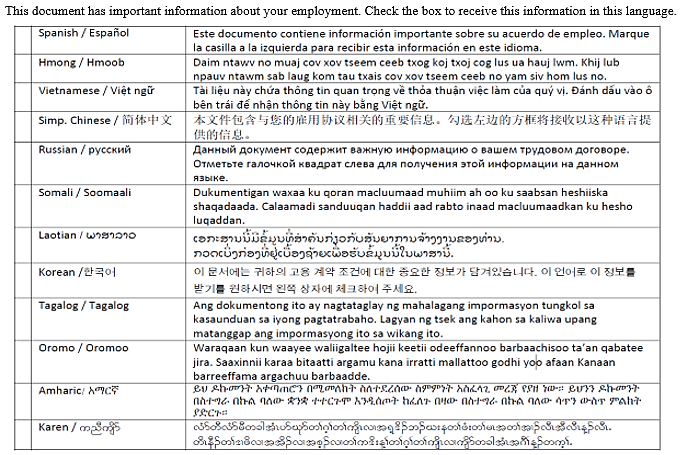 Employee Information:Employee Information:Employee Information:Employee Information:Name:Address:Email Address:Employer Information:Employer Information:Employer Information:Employer Information:Legal name:Address of main office:Mailing address (if different):Phone:Email address:Start Date:Start Date:First check:First check:Regular scheduled payday:Regular scheduled payday:Number of days in pay period:Number of days in pay period: days daysFor Non-Union EmployeesEmployment is: Non-exempt (entitled to overtime, minimum wage, etcetera) Non-exempt (entitled to overtime, minimum wage, etcetera) Non-exempt (entitled to overtime, minimum wage, etcetera) Non-exempt (entitled to overtime, minimum wage, etcetera) Non-exempt (entitled to overtime, minimum wage, etcetera) Non-exempt (entitled to overtime, minimum wage, etcetera) Non-exempt (entitled to overtime, minimum wage, etcetera) Non-exempt (entitled to overtime, minimum wage, etcetera) Non-exempt (entitled to overtime, minimum wage, etcetera) Non-exempt (entitled to overtime, minimum wage, etcetera) Non-exempt (entitled to overtime, minimum wage, etcetera) Non-exempt (entitled to overtime, minimum wage, etcetera)For Non-Union Employees Exempt from minimum wage Exempt from minimum wage Exempt from minimum wageExempt from overtimeExempt from overtimeExempt from overtimeExempt from overtimeExempt from overtimeExempt from overtime Exempt other Exempt other Exempt otherFor Non-Union EmployeesLegal basis for exemption:Legal basis for exemption:Legal basis for exemption:For Non-Union EmployeesFor Non-Union EmployeesWages:Rate: $ Rate: $ Add’l Rate: $ Add’l Rate: $ Add’l Rate: $ Add’l Rate: $ Add’l rate applied: Add’l rate applied: Add’l rate applied: Add’l rate applied: Add’l rate applied: Add’l rate applied: For Non-Union EmployeesPaid: Hourly Shift Shift Day Week Week Week Salary Salary Salary PieceFor Non-Union Employees Commission Commission Commission Other method:  Other method:  Other method:  Other method:  Other method:  Other method:  Other method:  Other method: For Non-Union EmployeesFor Non-Union EmployeesOvertime:Begins after    hoursBegins after    hoursBegins after    hoursBegins after    hoursBegins after    hoursBegins after    hoursBegins after    hoursBegins after    hoursBegins after    hoursBegins after    hoursBegins after    hoursFor Non-Union EmployeesFor Non-Union EmployeesDeductions:  The following may be deducted from your wages: state/federal payroll taxes, social security, health and welfare, pension, retirement/401k, child support, court ordered garnishment(s), and other:  Deductions:  The following may be deducted from your wages: state/federal payroll taxes, social security, health and welfare, pension, retirement/401k, child support, court ordered garnishment(s), and other:  Deductions:  The following may be deducted from your wages: state/federal payroll taxes, social security, health and welfare, pension, retirement/401k, child support, court ordered garnishment(s), and other:  Deductions:  The following may be deducted from your wages: state/federal payroll taxes, social security, health and welfare, pension, retirement/401k, child support, court ordered garnishment(s), and other:  Deductions:  The following may be deducted from your wages: state/federal payroll taxes, social security, health and welfare, pension, retirement/401k, child support, court ordered garnishment(s), and other:  Deductions:  The following may be deducted from your wages: state/federal payroll taxes, social security, health and welfare, pension, retirement/401k, child support, court ordered garnishment(s), and other:  Deductions:  The following may be deducted from your wages: state/federal payroll taxes, social security, health and welfare, pension, retirement/401k, child support, court ordered garnishment(s), and other:  Deductions:  The following may be deducted from your wages: state/federal payroll taxes, social security, health and welfare, pension, retirement/401k, child support, court ordered garnishment(s), and other:  Deductions:  The following may be deducted from your wages: state/federal payroll taxes, social security, health and welfare, pension, retirement/401k, child support, court ordered garnishment(s), and other:  Deductions:  The following may be deducted from your wages: state/federal payroll taxes, social security, health and welfare, pension, retirement/401k, child support, court ordered garnishment(s), and other:  Deductions:  The following may be deducted from your wages: state/federal payroll taxes, social security, health and welfare, pension, retirement/401k, child support, court ordered garnishment(s), and other:  Deductions:  The following may be deducted from your wages: state/federal payroll taxes, social security, health and welfare, pension, retirement/401k, child support, court ordered garnishment(s), and other:  For Non-Union EmployeesFor Non-Union EmployeesAllowances:$  $  per meal for meal allowance (max=60% of one hour of adult minimum wage per meal)per meal for meal allowance (max=60% of one hour of adult minimum wage per meal)per meal for meal allowance (max=60% of one hour of adult minimum wage per meal)per meal for meal allowance (max=60% of one hour of adult minimum wage per meal)per meal for meal allowance (max=60% of one hour of adult minimum wage per meal)per meal for meal allowance (max=60% of one hour of adult minimum wage per meal)per meal for meal allowance (max=60% of one hour of adult minimum wage per meal)per meal for meal allowance (max=60% of one hour of adult minimum wage per meal)per meal for meal allowance (max=60% of one hour of adult minimum wage per meal)per meal for meal allowance (max=60% of one hour of adult minimum wage per meal)For Non-Union Employees$  $  per day for lodging allowance (max=75% of one hour of adult minimum wage per day) (or fair market value)per day for lodging allowance (max=75% of one hour of adult minimum wage per day) (or fair market value)per day for lodging allowance (max=75% of one hour of adult minimum wage per day) (or fair market value)per day for lodging allowance (max=75% of one hour of adult minimum wage per day) (or fair market value)per day for lodging allowance (max=75% of one hour of adult minimum wage per day) (or fair market value)per day for lodging allowance (max=75% of one hour of adult minimum wage per day) (or fair market value)per day for lodging allowance (max=75% of one hour of adult minimum wage per day) (or fair market value)per day for lodging allowance (max=75% of one hour of adult minimum wage per day) (or fair market value)per day for lodging allowance (max=75% of one hour of adult minimum wage per day) (or fair market value)per day for lodging allowance (max=75% of one hour of adult minimum wage per day) (or fair market value)For Non-Union EmployeesFor Non-Union EmployeesLeave: Paid sick leave  Paid sick leave  Paid vacation Paid vacation Paid vacation Paid vacation Paid vacation Other paid time off:   Other paid time off:   Other paid time off:   Other paid time off:   Other paid time off:  For Non-Union EmployeesBenefits accrue: of   per  of   per  of   per  of   per  of   per  of   per  of   per  of   per  of   per  of   per  of   per  of   per For Non-Union EmployeesTerms to use:For Non-Union EmployeesOther:For Non-Union EmployeesSee Company policies and employee handbook for details such as eligibility, waiting periods, etcetera.  If you have any questions, feel free to contact  at See Company policies and employee handbook for details such as eligibility, waiting periods, etcetera.  If you have any questions, feel free to contact  at See Company policies and employee handbook for details such as eligibility, waiting periods, etcetera.  If you have any questions, feel free to contact  at See Company policies and employee handbook for details such as eligibility, waiting periods, etcetera.  If you have any questions, feel free to contact  at See Company policies and employee handbook for details such as eligibility, waiting periods, etcetera.  If you have any questions, feel free to contact  at See Company policies and employee handbook for details such as eligibility, waiting periods, etcetera.  If you have any questions, feel free to contact  at See Company policies and employee handbook for details such as eligibility, waiting periods, etcetera.  If you have any questions, feel free to contact  at See Company policies and employee handbook for details such as eligibility, waiting periods, etcetera.  If you have any questions, feel free to contact  at See Company policies and employee handbook for details such as eligibility, waiting periods, etcetera.  If you have any questions, feel free to contact  at See Company policies and employee handbook for details such as eligibility, waiting periods, etcetera.  If you have any questions, feel free to contact  at See Company policies and employee handbook for details such as eligibility, waiting periods, etcetera.  If you have any questions, feel free to contact  at See Company policies and employee handbook for details such as eligibility, waiting periods, etcetera.  If you have any questions, feel free to contact  at See Company policies and employee handbook for details such as eligibility, waiting periods, etcetera.  If you have any questions, feel free to contact  at For Union EmployeesEmployment is:Employment is:Employment is:Non-exempt (entitled to overtime, minimum wage, etcetera)Non-exempt (entitled to overtime, minimum wage, etcetera)For Union EmployeesYour Union:Your Union:Your Union:For Union EmployeesYour CBA:Your CBA:Your CBA:For Union EmployeesClassification:Classification:Classification:For Union EmployeesWages, Allowances, Leave, & Benefits:Wages, Allowances, Leave, & Benefits:Wages, Allowances, Leave, & Benefits:Wages, Allowances, Leave, & Benefits:Wages, Allowances, Leave, & Benefits:For Union EmployeesAs a member of a union, the benefits and terms of your employment were negotiated by your union officers and are described in the collective bargaining agreement (CBA).  You may download a copy of your CBA and wage allocations sheet at:   As a member of a union, the benefits and terms of your employment were negotiated by your union officers and are described in the collective bargaining agreement (CBA).  You may download a copy of your CBA and wage allocations sheet at:   As a member of a union, the benefits and terms of your employment were negotiated by your union officers and are described in the collective bargaining agreement (CBA).  You may download a copy of your CBA and wage allocations sheet at:   As a member of a union, the benefits and terms of your employment were negotiated by your union officers and are described in the collective bargaining agreement (CBA).  You may download a copy of your CBA and wage allocations sheet at:   For Union EmployeesWages:Wages:You will be paid hourly according to your classification and work assigned as described in your CBA and union wage allocations sheet.  If checked, then your wage may change based upon the project that you are assigned to work.  Project-based wages are posted for your review at For Union EmployeesBenefits:Benefits:Benefits contributions will be made according to the CBA.  Questions about your benefits will be answered by the benefits fund administrator:  .For Union EmployeesAllowances:Allowances:Allowances for meals and/or lodging, if any, are described in the CBA.For Union EmployeesOther terms:Other terms:Other terms:The following are employer-specific allowances, deductions, benefits, or other terms that are not described in the CBA, if any: The following are employer-specific allowances, deductions, benefits, or other terms that are not described in the CBA, if any: For Union EmployeesIf you any question about your employment terms, feel free to ask us and/or your union representative.If you any question about your employment terms, feel free to ask us and/or your union representative.If you any question about your employment terms, feel free to ask us and/or your union representative.If you any question about your employment terms, feel free to ask us and/or your union representative.If you any question about your employment terms, feel free to ask us and/or your union representative.Date:Employee Signature:Date:Employer Signature: